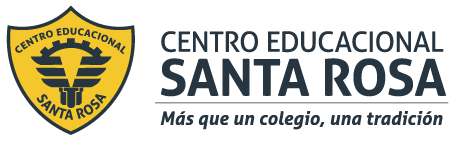 DIRECCIÓN ACADÉMICADEPARTAMENTO DE ATENCIÓN DE PÁRVULORespeto – Responsabilidad – Resiliencia – Tolerancia Para resolver esta guía de estudio es necesario que veas el ppt que se creó para esta guía.Lea atentamente las instrucciones y cada pregunta.Investigue todos los términos que no conoce para que pueda responder de manera efectiva.Todos los conceptos y contenidos que aparecen aquí, usted los pueden investigar en caso de tener dudas, tienes conexión directa con las profesoras de la especialidad. Las guías de estudio no se envían, se resuelven y registran en su cuaderno de módulo.Responde las siguientes preguntas.¿Qué actitud se debe tomar al momento de hablar con un apoderado?______________________________________________________________________________________________________________________________________________________________________________________________________ ¿Es importante tener un buen lenguaje al momento de comunicarse con los padres y/o apoderados?, ¿Por qué?______________________________________________________________________________________________________________________________________________________________________________________________________   ¿Qué es lo que debemos comunicar a los padres y/o apoderados al momento de la entrega de los niños y niñas? ______________________________________________________________________________________________________________________________________________________________________________________________________¿Crees que es importante trabajar en equipo en el aula?, ¿Por qué?  ______________________________________________________________________________________________________________________________________________________________________________________________________¿Qué material crearías para ayudar a que los niños y niñas reconozcan sus pertenencias dentro del aula? (da 2 ejemplos). ______________________________________________________________________________________________________________________________________________________________________________________________________Dibuja uno de los ejemplos de material que crearías.